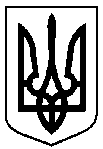 Сумська міська радаУПРАВЛІННЯ АРХІТЕКТУРИ ТА МІСТОБУДУВАННЯвул. Воскресенська, 8А, м. Суми, 40000, тел. (0542) 700-103, e-mail: arh@smr.gov.uaНАКАЗ № 114м. Суми                                                                                                     18.12.2019	На підставі заяви Довженко Н.П. від 18.12.2019, відповідно до підпункту 3 пункту 2 Постанови Кабінету Міністрів України від 09.03.2006           № 268 «Про упорядкування структури та умов оплати праці працівників апарату органів виконавчої влади, органів прокуратури, судів та інших органів», НАКАЗУЮ:	Надати головному спеціалісту відділу «Служба містобудівного кадастру» управління архітектури та містобудування Сумської міської ради Довженко Наталії Михайлівні матеріальну допомогу для вирішення соціально-побутових питань у розмірі посадового окладу.Начальник управління -головний архітектор                                                                 А.В.КривцовБересток 700-107Розіслати: Співакову Р.В. З наказом ознайомлені:«___»__________ 201__                    _____________                ___________________«___»__________ 201__                    _____________                ___________________«___»__________ 201__                    _____________                ___________________«___»__________ 201__                    _____________                ___________________«___»__________ 201__                    _____________                ___________________«___»__________ 201__                    _____________                ___________________«___»__________ 201__                    _____________                ___________________«___»__________ 201__                    _____________                ___________________Про надання матеріальної допомоги Довженко Н.М.Завідувач сектору юридичного забезпечення та договірних відносин відділу фінансового забезпечення та правових питаньБ.П. БерестокЗаступник начальника управління – начальник відділу – головний бухгалтерР.В. Співаков